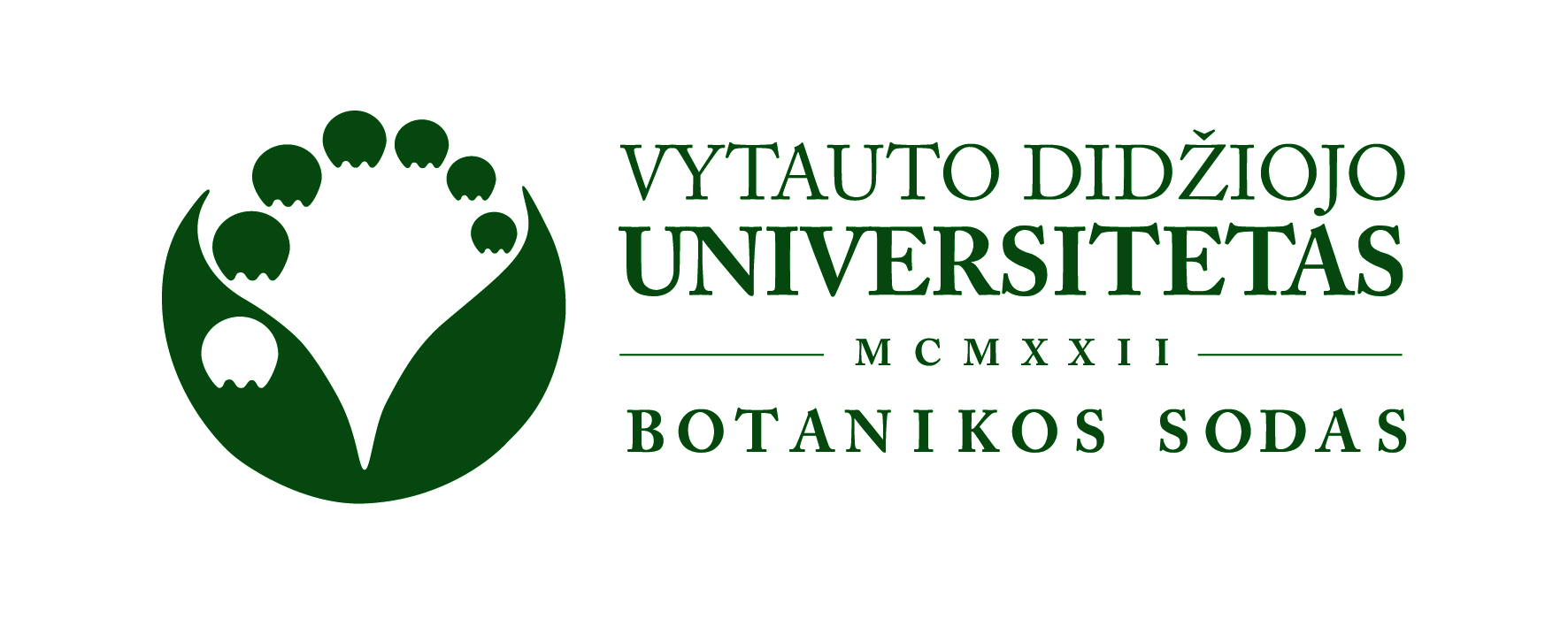 „Derliaus šventėje“ – nemokamos paskaitos ir sodo gėrybių degustacijosRugsėjo 30 d., šeštadienį, nuo 12 val.  VDU Botanikos sode (Ž. E. Žilibero g. 6) šurmuliuos „Derliaus šventė“, kuri lankytojams siūlys nemokamas paskaitas, ekskursijas, kvies degustuoti sodo gėrybes, atsigaivinti šviežiai spaudžiamomis sultimis ir gėrėtis meninėmis kompozicijomis. Siūloma plati bei „skani“ programa ir suteiks žinių, ir leis pajusti neatrastų, netikėtų skonių.„Derliaus šventė“ VDU Botanikos sode tampa gražia tradicija. Šiemet siūlysime dar daugiau įdomių veiklų įvairaus amžiaus žmonėms. Kviesime sužinoti, kodėl verta auginti bulves raudonu ir violetiniu minkštimu, kokiomis naudingosiomis savybėmis pasižymi neįnoringasis moliūgas, kaip galima praturtinti sultis, siūlysime susipažinti su daiginimo magija. Tuomet lankytojai pasivaikščios po ąžuolais ir sužinos, kaip mėgsta žiemoti rožės“, – apie šventę pasakojo VDU Botanikos sodo Paslaugų ir edukacijos skyriaus vadovė Kristina Mulevičienė. „Derliaus šventėje“ garuos VDU Botanikos sodo gėrybių sriuba, lankytojai gers vietoje spaudžiamas sultis, degustuos šiųmečio derliaus delikatesus. Gerą nuotaiką kurs folkloro ansambliai „Linago“ ir „Alda“, „Decofest“ ir Kauno kolegijos sukurtos meninės kompozicijos. RENGINYS NEMOKAMAS. Galioja įėjimo į parką bilietas.Šventės programaPaskaitos salos namelyje:12.30–13.30 val. „Daiginimo magija“ (ASU Agronomijos fakultetas, dr. Skaidra Kordušienė). Degustacija.
13.30–14.00 val. „Kodėl verta auginti bulves raudonu ir violetiniu minkštimu?“ (ASU Agronomijos fakultetas, dr. Nijolė Vaitkevičienė). Įdomesnių bulvių veislių paroda, degustacija.
14.00–15.00 val. „Vertingas, naudingas, neįnoringas ponas moliūgas“ (ASU Agronomijos fakultetas, doc. dr. Jurgita Kulaitienė, dr. Judita Černiauskienė).Parke ir rožyne:13.30 val. parke – „Pasivaikščiojimas po ąžuolais“ (VDU Botanikos sodo botaninių kolekcijų kuratorė Jolanta Šabūnaitė).
14.30 val. rožyne – „Kaip teisingai paruošti rožes žiemai?“ (VDU Botanikos sodo botaninių kolekcijų kuratorė Donata Jaciuvienė).
Saloje:12.00–16.00 val. „Sulčių praturtinimas aktyviais komponentais“ (Kauno kolegija, Maisto technologijos katedra, dr. Ingrida Kraujutienė, dr. Aušra Šimonėlienė). Degustacija.
13.30 val. VDU Botanikos sodo gėrybių sriubos „Gomurio džiaugsmas“ degustacija.
14.15 val. vilkšunio Kiros iš Gyvūnų globos ir kontrolės tarnybos „Nuaras“ pasirodymas.Rugsėjo 30 d. vyksiančios šventės išvakarėse vyks „Derliaus šventė“, orientuota į mažuosius dalyvius. Šventės metu vyks konkursas „Rudens gėrybės“, šurmuliuos „Rudens turgelis“ , vaikai bus kviečiami į edukacinio daržo gėrybių degustaciją, vyks nuotaikingi muzikiniai ir linksmosios šunytės Kiros iš Gyvūnų globos ir kontrolės tarnybos „Nuaras“ pasirodymai. Apie rugsėjo 29 d. vyksiančią „Derliaus šventę“ mažiesiems dalyviams buvo informuotos mokyklos ir darželiai, jų ugdytiniai registravosi ir jau atnešė menines kompozicijas vyksiančiam konkursui. 